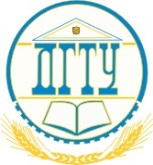 МИНИСТЕРСТВО НАУКИ И ВЫСШЕГО ОБРАЗОВАНИЯ РОССИЙСКОЙ ФЕДЕРАЦИИФЕДЕРАЛЬНОЕ ГОСУДАРСТВЕННОЕ БЮДЖЕТНОЕ ОБРАЗОВАТЕЛЬНОЕ УЧРЕЖДЕНИЕ ВЫСШЕГО ОБРАЗОВАНИЯ «ДОНСКОЙ ГОСУДАРСТВЕННЫЙ ТЕХНИЧЕСКИЙ УНИВЕРСИТЕТ»ТЕХНОЛОГИЧЕСКИЙ ИНСТИТУТ (ФИЛИАЛ) ДГТУ в г. АзовеОТЧЕТо самообследовании образовательной программы по показателям аккредитационного мониторингапо образовательной программе 09.03.02 Информационные системы и технологии,09.03.02 Информационные системы и технологиинаправление подготовкипрофиль «Информационные системы и технологии»2023 ГЛепестковая диаграмма (эпюра) выполнения аккредитационных показателей 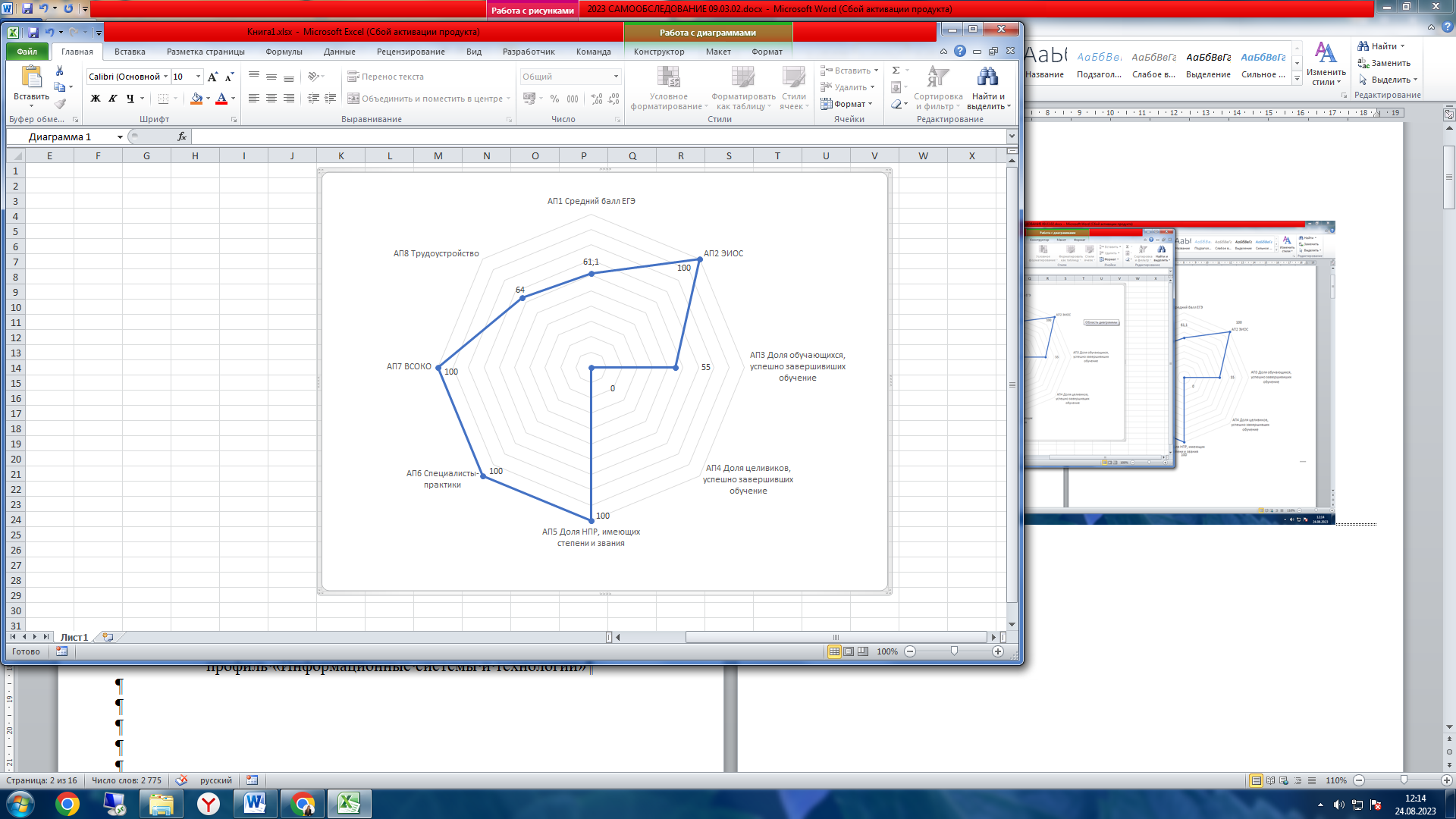 Таблица 1Отчет о самообследовании основной профессиональной образовательной программы09.03.02 Информационные системы и технологии(наименование образовательной программы)Таблица 2 Сводная таблица расчета показателей аккредитационного мониторинга по образовательной программеВывод: Для образовательной программы 09.03.02 Информационные системы и технологии профиль «Информационные системы и технологии» итоговое значения показателя аккредитационного мониторинга равно 80 баллов, что не менее порогового значения показателя равного 70 баллам.Показатель АП1 достигает не максимального оценочного значения, что обусловлено средним уровнем подготовки абитуриентов. Для повышения значения данного показателя предлагается организация дополнительных занятий для подготовки к ЕГЭ на базе института. Показатель АП2 достигнут. Показатель АП3 достигает не максимального оценочного значения, что обусловлено низким уровнем заинтересованности получения образования отдельными студентами, совмещения ими учебы с работой. Для повышения значения данного показателя предлагается расширение индивидуального подхода в обучении, формирование индивидуальных траекторий обучения, регулярный мониторинг успеваемости. Показатель АП4 не достигнут. Что обусловлено отсутствием целевых договоров по образовательной программе. Для повышения значения данного показателя предлагается расширение сотрудничества с профильными организациями города Азова и азовского района. Показатели АП5-АП7 достигнуты.Показатель АП8 достигает не максимального оценочного значения, что обусловлено социальными и экономическими условиями рынка труда региона и в частности города Азова. Для повышения значения данного показателя предлагается активизировать участие обучающихся в региональных ярмарках вакансий. Укреплять связи института с предприятиями субрегиона.Приложение АСоставляющие для расчета показателя, подтверждающие документы и ссылкиПриложение БАП1* – Средний балл единого государственного экзамена (далее – ЕГЭ) обучающихся, принятых по его результатам на обучение по образовательным программам высшего образования - программам бакалавриата и специалитета, (неприменяется для образовательных программ высшего образования - программ магистратуры, ординатуры, ассистентуры-стажировки)Приложение ВАП3* – Доля обучающихся, успешно завершивших обучение по образовательной программе высшего образования, от общей численности обучающихся, поступивших на обучение по соответствующей образовательной программе высшего образованияНаправление подготовки 09.03.02 Информационные системы и технологииОбразовательная программа Информационные системы и технологииПриложение ГАП5 – Доля научно-педагогических работников, имеющих ученую степень и (или) ученое звание (в том числе богословские ученые степени и звания), и (или) лиц, приравненных к ним, в общем числе работников, реализующих образовательную программу высшего образованияПриложение ДАП6 – Доля работников из числа руководителей и (или) работников организаций, деятельность которых связана с направленностью (профилем) реализуемой образовательной программы (имеющих стаж работы в данной профессиональной области), в общем числе лиц, реализующих образовательную программу высшего образованияФакультетВысшего образованияКод и наименование УГН(С)09 Информатика и вычислительная техникаУровень профессионального высшего образованиябакалавриатНаименование образовательной программы09.03.02 Информационные системы и технологииИтоговый балл по программе80 баллов Значение порогового значения итогового балладостигнутнаправленностью (профилем) реализуемой образовательной программы (имеющих стаж работы в данной профессиональной области), в общем числе лиц, реализующих образовательную программу высшего образованияне соответствует ФГОС0АП7Наличие внутренней системы оценки качества образованияИмеется:- Локальныйнормативный правовой акт о внутреннейсистеме оценки качества образовательной деятельностиСсылка на отчет о результатах опросов обучающихся, преподавателей и работодателей образовательной организации.10Имеется10АП7Наличие внутренней системы оценки качества образованияне имеется0Имеется10АП8Доля выпускников, трудоустроившихся в течение календарного года, следующего за годом выпуска, в общей численности выпускниковобразовательной организации высшего образования, обучавшихся по основным образовательным программам высшего образования (не применяется для основных образовательных программ высшего образования - программаспирантуры, ординатуры, ассистентуры- стажировки)75% и более2064%10АП8Доля выпускников, трудоустроившихся в течение календарного года, следующего за годом выпуска, в общей численности выпускниковобразовательной организации высшего образования, обучавшихся по основным образовательным программам высшего образования (не применяется для основных образовательных программ высшего образования - программаспирантуры, ординатуры, ассистентуры- стажировки)от 50% до 75%1064%10АП8Доля выпускников, трудоустроившихся в течение календарного года, следующего за годом выпуска, в общей численности выпускниковобразовательной организации высшего образования, обучавшихся по основным образовательным программам высшего образования (не применяется для основных образовательных программ высшего образования - программаспирантуры, ординатуры, ассистентуры- стажировки)менее 50%064%10Итого:Итого:Итого:Итого:Итого:80Nп/пНаименование аккредитационного показателяСоставляющие для расчета показателя, подтверждающиедокументы и ссылкиОтчетныйпериод1АП1 – Средний балл единого государственного экзамена (далее - ЕГЭ) обучающихся, принятых по его результатам на обучение по образовательным программам высшего образования - программам бакалавриата и специалитета, (не применяется для образовательных программ высшего образования - программ магистратуры, ординатуры, ассистентуры- стажировки)Суммарное значение баллов ЕГЭ обучающихся, зачисленных на обучение в 2022 году, за счет средств соответствующих бюджетов бюджетной системы РФ (прием по бюджету) – 3 чел.Суммарное значение баллов ЕГЭ обучающихся, зачисленных в 2022 г. с оплатой стоимости затрат на обучение физическими и юридическими лицами (прием по внебюджету) – 0 чел.Численность обучающихся, зачисленных в 2022 г. на обучение за счет средств соответствующих бюджетов бюджетной системы РФ (прием по бюджету) – 3 чел. См. приложение Б.2022 г.1.1АП1.1 – Средний балл вступительных испытаний (ЕГЭ и дополнительные вступительные испытания (далее - ДВИ) обучающихся, принятых по их результатам на обучение по образовательным программам высшего образования - программам бакалавриата и специалитета, (применяется только для тех образовательных программ высшего образования, правилами приема на которые предусмотрены ДВИ)Суммарное значение баллов ЕГЭ обучающихся, зачисленных на обучение в 2022 году, за счет средств соответствующих бюджетов бюджетной системы РФ (прием по бюджету) – 3 чел.Суммарное значение баллов ЕГЭ обучающихся, зачисленных в 2022 г. с оплатой стоимости затрат на обучение физическими и юридическими лицами (прием по внебюджету) – 0 чел.Численность обучающихся, зачисленных в 2022 г. на обучение за счет средств соответствующих бюджетов бюджетной системы РФ (прием по бюджету) – 3 чел. См. приложение Б.2022 г.2АП2	–Наличие электронной информационно- образовательной средыНаличие на официальном сайте вуза электронных портфолио обучающихся по данной ОП – 100%, (ссылка на страницу - http://edu.atidstu.ru/WebApp/#/Portfolio/ListWorks), (критерий - 100%)Наличие на сайте вуза доступа к:учебным планам данной ОПОП -100℅;(ссылка на страницу - http://edu.atidstu.ru/Plans/);рабочим программам дисциплин (модулей) - 100%, (ссылка на страницу - http://rpd.atidstu.ru/Auth/Index?ReturnUrl=%2f),оценочным материалам – 100% (ссылка на страницу -  http://edu.atidstu.ru/Plans/);/ ).Загруженность РПД модулей практик на сайте - 100%  (ссылка на страницу - http://rpd.atidstu.ru/Auth/Index?ReturnUrl=%2f Доступ к электронным учебным изданиям и электронным образовательным ресурсам, указанным в рабочих программахдисциплин (модулей), программах практик - 100 %, (ссылка на страницу - https://do.skif.donstu.ru/ ).3АП3 – Доля обучающихся, успешно завершивших обучение по образовательной программе высшего образования, от общей численности обучающихся, поступивших на обучение по соответствующей образовательной программе высшего образованияЧисленность обучающихся, успешно завершивших обучение по образовательной программе высшего образования в 2021 г. –11 чел.Общая численность обучающих, поступивших на обучение по образовательной программе высшего образования в 2017 г.20 чел.Численность обучающихся, ушедших в академический отпуск, обучающихся, переведенных на другую образовательную программу, а также обучающихся, зачисленных на образовательную программу высшего образования внутри вуза и (или) из других университетов в период нормативного срока освоения образовательной программы высшего образования в 2021 г. – 0 чел.Общая численность обучающихся, вышедших из академического отпуска в период нормативного срока освоения образовательнойпрограммы высшего образования в 2021 г. – 0 чел. См. приложение В.2021 г.4АП4 – Доля обучающихся по договорам о целевом обучении, успешно завершивших обучение по образовательной программе высшего образования, в общей численности обучающихся по договорам о целевом обучении по соответствующей образовательной программе высшего образованияЧисленность обучающихся, успешно завершивших обучение по договорам о целевом обучении по образовательной программе высшего образования в 2021 г. – 0 чел.;Общая численность обучающихся, заключивших договор о целевом обучении по образовательной программе высшего образования в течение всего периода обучения на образовательной программе высшего образования – 0 чел.2021 г.5АП5 – Доля научно-педагогических работников, имеющих ученую степень и (или) ученое звание (в том числебогословские ученые степени и звания), и (или) лиц, приравненных к ним, в общем числе работников, реализующих образовательную программу высшего образованияКоличество ставок (в приведенных к целочисленным значениям ставок), занимаемых научно-педагогическимиработниками с ученой степенью и (или) ученым званием и лиц, приравненных к ним в соответствии федеральных государственных стандартов высшего образования, участвующих в реализации основной образовательной программы на старшем курсе в 2023 г.– 0,676 ставок.Общее количество ставок (в приведенных к целочисленным2023 г.значениям ставок), занимаемых научно-педагогическими работниками, участвующими в реализации основнойобразовательной программы на старшем курсе в 2023 г. (очное обучение) – 0,9598 ставок. см. Приложение Г.6АП6 – Доля работников из числа руководителей и (или) работников организаций, деятельность которых связана с направленностью (профилем) реализуемой образовательной программы (имеющих стаж работы в данной профессиональной области), в общем числе лиц, реализующих образовательную программу высшего образованияКоличество ставок (в приведенных к целочисленным значениям ставок), занимаемых работниками из числа руководителей и (или) работников организаций, деятельность которых связана с направленностью (профилем) реализуемой образовательной программы высшего образования (имеющих стаж работы в данной профессиональной области), участвующими в реализации основной образовательной программы на старшем курсе в 2023 г. – 0,1586 ставок.Общее количество ставок, занимаемых лицами, участвующими в реализации образовательной программы на старшем курсе в 2023 г. (очное обучение) – 0,9598 ставок. См. приложение Д.2023 г.7АП7 – Наличие внутренней системы оценки качества образованияНаличие на официальном сайте вуза локального нормативного правового акта о внутренней системе оценки качества образовательной деятельности. https://www.atidstu.ru/sveden/eduStandarts.Наличие на официальном сайте вуза информации о результатах опросов работодателей и (или) их объединений, иных юридических и (или) физических лиц об удовлетворенности качеством образовательной деятельности по данной ОП за 2023 г. – 0%, (критерий – не менее 5 человек). http://edu.atidstu.ru/WebApp/#/Questionnaires/List.Наличие на официальном сайте вуза информации о результатах опросов педагогических работников университета об удовлетворенности качеством образовательной деятельности по данной ОП за 2023 г. – 83%, (критерий – не менее 80%). http://edu.atidstu.ru/WebApp/#/Questionnaires/List.2023 г.4. Наличие на официальном сайте вуза информации о результатах опросов обучающихся университета об удовлетворенности условиями, содержанием, организацией и качеством образовательного процесса в целом и отдельных дисциплин по данной ОП за 2023 г. – 81%, (критерий – не менее 80%). http://edu.atidstu.ru/WebApp/#/Questionnaires/List.8АП8 - Доля выпускников, трудоустроившихся в течение календарного года, следующего за годом выпуска, в общей численности выпускников образовательной организации, обучавшихся по основным образовательным программам высшего образования (не применяется для основных профессиональных образовательных программ высшего образования - программ магистратуры, ординатуры, ассистентуры- стажировки)Численность трудоустроенных выпускников за 2021 г. – 7 чел.Численность выпускников за 2021 г., применяющих специальный налоговый режим "Налог на профессиональный доход (исключая выпускников, осуществляющих трудовую деятельность на предприятиях или в организациях) – 7 чел.Численность выпускников, зарегистрированных в качестве индивидуального предпринимателя в 2021 г. – 0 чел.Общая численность выпускников за 2021 г. – 11 чел.Численность убывших из числа трудоспособных выпускников за 2021 г. – 0 чел.Численность выпускников, занимающихся прочими видами деятельности за 2021 г. – 0 чел.Численность выпускников из числа иностранных граждан и лиц без гражданства, не трудоустроенных в Российской федерации и не находящихся на территории Российской Федерации за 2021 г. –0 чел.2021 г.№ п/пФИО студентаБакалавриат ЕГЭБакалавриат ЕГЭБакалавриат ЕГЭБакалавриат ЕГЭБакалавриат ЕГЭБакалавриат ЕГЭБакалавриат ЕГЭБакалавриат ЕГЭБакалавриат ЕГЭБакалавриат ЕГЭБакалавриат ЕГЭ№ п/пФИО студентаРусский языкМатематикаФизикаИнформатика и ИКТХимияГеографияЛитератураИсторияОбществознаниеИностранный языкБиология1Сезин Иван Алексеевич7258622Гостев Илья Игоревич7156553Коновалов Артур Сергеевич625856№ФИОФИОФИОПриказ о формировании группыПриказ о предоставлении академического отпускаПриказ о переводе на другие ОППриказ о возвращении из академического отпускаПриказ о переводе с других ОППриказ о присвоении квалификацииБец Дмитрий Валентинович231-ЛС-О от 31.08.2017 г.КаргинаАлександраАлександровна231-ЛС-О от 31.08.2017 г.2869-ЛС-0 от 12.07.2021ДербенцевДмитрийИгоревич231-ЛС-О от 31.08.2017 г.338-ЛС-0 от 14.11.2017175-ЛС-0 от 12.07.2019314-ЛС-0 от 23.11.2018Костин Егор Иванович231-ЛС-О от 31.08.2017 г.2869-ЛС-0 от 12.07.2021КвашаОлегМаксимович231-ЛС-О от 31.08.2017 г.347-ЛС-0 от 14.11.2017310-ЛС-0 от 19.11.2018КарпенкоДмитрийЭдуардович231-ЛС-О от 31.08.2017 г.361-ЛС-0 от 08.12.2017342-ЛС-0 от 10.12.20182869-ЛС-О от 12.07.2021 г.ЛевашоваИринаРомановна231-ЛС-О от 31.08.2017 г.ЛевченкоКириллЕвгеньевич231-ЛС-О от 31.08.2017 г.2869-ЛС-О от 12.07.2021 г.МягкихДенисСергеевич231-ЛС-О от 31.08.2017 г.333-ЛС-0 от 10.11.2017310-ЛС-0 от 19.11.20183139-ЛС-0 от 12.07.2022МеркушовАлексейДмитриевич231-ЛС-О от 31.08.2017 г.2869-ЛС-О от 12.07.2021 г.ОчаковскийЕгорСергеевич231-ЛС-О от 31.08.2017 г.ОжевДенисАсланович231-ЛС-О от 31.08.2017 г.299-ЛС-0 от 23.10.2017339-ЛС-0 от 10.12.2018ПилипенкоЕкатеринаАлександровна231-ЛС-О от 31.08.2017 г.РудиковДмитрийАлексеевич231-ЛС-О от 31.08.2017 г.2869-ЛС-О от 12.07.2021 г.РачевАлександрАлексеевич231-ЛС-О от 31.08.2017 г.2869-ЛС-О от 12.07.2021 г.СапегаАлександрВалерьевич231-ЛС-О от 31.08.2017 г.2869-ЛС-О от 12.07.2021 г.СолдатовАлексейСтепанович231-ЛС-О от 31.08.2017 г.2869-ЛС-О от 12.07.2021 г.ПодушкоВалерияАлександровна231-ЛС-О от 31.08.2017 г.2869-ЛС-О от 12.07.2021 г.ХарсеевНикитаАлександрович231-ЛС-О от 31.08.2017 г.2869-ЛС-О от 12.07.2021 г.ШевченкоАндрейАлексеевич231-ЛС-О от 31.08.2017 г.299-ЛС-0 от 23.10.17179-ЛС-0 28.06.2018ИТОГО2061612№п/пДисциплинаФИО преподавателяСтепень и/или званиеОбъем нагрузки вчасахДоля ставки1Производственная практика/Научно-исследовательская работаЧумак И.В.к.ф.-м.н.190,0212Руководство ВКРЧумак И.В.к.ф.-м.н.560,0623ВКР консультации по нормоконтролюЧумак И.В.к.ф.-м.н.200,0224ВКР член ГЭКЧумак И.В.к.ф.-м.н.9,50,0115Руководство ВКРМужиков Г.П.к.т.н.980,1096ВКР член ГЭКМужиков Г.П.к.т.н.9,50,0117Алгоритмы и структуры данныхМужиков Г.П.к.т.н.18,020,0208Математические модели в научных исследованияхМужиков Г.П.к.т.н.48,020,0539Управление ИТ-проектамиМужиков Г.П.к.т.н.64,380,07210Преддипломная практикаМужиков Г.П.к.т.н.760,08411Перспективные информационные технологииМужиков Г.П.к.т.н.72,380,08012Технологии Web-программированияПолуянов В.П.д.э.н.52,380,05813Руководство ВКРПолуянов В.П.д.э.н.560,06214ВКР член ГЭКПолуянов В.П.д.э.н.9,50,011№п/пДисциплинаФИОпреподавателяСтепень и/илизваниеОбъем нагрузкив часахДоля ставки1Администрирование информационных системДолгопятов А.Ю.нет54,380,0602Информационная безопасностьДолгопятов А.Ю.нет32,380,0363Руководство ВКРДолгопятов А.Ю.нет560,062